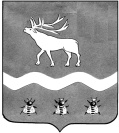 трЁхсторонняя комиссия по РеГУЛИРОВАНИЮ СОЦИАЛЬНО-ТРУДОВЫХ ОТНОШЕНИЙ  в ЯКОВЛЕВСКОМ МУНИЦИПАЛЬНОМ РАЙОНЕ692361, с. Яковлевка, пер. Почтовый, 7, т./ф. (42371) 91620 Р Е Ш Е Н И Е № 34от «25» марта 2019 года   12.00О задолженности по заработной плате на предприятиях и в организациях всех форм собственности на территории  Яковлевского муниципального районапо состоянию на 25 марта 2019 года       Заслушав и обсудив информацию председателя координационного совета организации профсоюзов в Яковлевском районе Тамары Александровны Шпарчинской, председателя профсоюза работников образования Елены Васильевны Колесниковой, председателя организации профсоюзов работников культуры в Яковлевском муниципальном районе Светланы Александровны Алексашиной, главного специалиста по государственному управлению охраной труда Администрации Яковлевского муниципального района Оксаны Алексеевны Абраменок  «О задолженности по заработной плате на предприятиях и в организациях всех форм собственности на территории Яковлевского муниципального района по состоянию на 25 марта 2019 года», трёхсторонняя  комиссия по регулированию социально-трудовых отношений в Яковлевском муниципальном районеРЕШИЛА: Информацию «О задолженности по заработной плате на предприятиях и в организациях всех форм собственности на территории Яковлевского муниципального района по состоянию на 25 марта 2019 года» принять к сведению и разместить на сайте Администрации Яковлевского муниципального района.Руководителям предприятий, организаций всех форм собственности Яковлевского муниципального района строго соблюдать ст.136 ТК РФ «Порядок, место и сроки выплаты заработной платы».     3. Председателю координационного совета организации профсоюзов в Яковлевском районе Тамаре Александровне Шпарчинской, председателю профсоюза работников образования Елене Васильевне Колесниковой, председателю  организации профсоюзов работников культуры в Яковлевском муниципальном районе Светлане Александровне Алексашиной продолжить постоянный контроль за ходом погашения работодателями задолженности по выплате заработной платы в предприятиях и в организациях всех форм собственности на территории Яковлевского муниципального района.    3.1.Содействовать в разработке и принятии мер по ликвидации задолженности по выплате заработной платы в предприятиях и в организациях всех форм собственности на территории Яковлевского муниципального района.    4. Главному специалисту по государственному управлению охраной труда Администрации Яковлевского муниципального района Оксане Алексеевне Абраменок разместить в газете «Сельский труженик» и на сайте Администрации Яковлевского муниципального района   информацию   об установленной  величине минимального заработка и прожиточного минимума в Приморском крае в 2019 году.Координатор трёхсторонней  комиссии   по регулированию социально-трудовыхотношений в Яковлевском муниципальномрайоне, первый заместитель главы Администрации Яковлевского муниципального района                                 С.И.Левченко